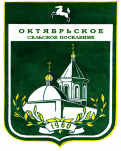 МУНИЦИПАЛЬНОЕ ОБРАЗОВАНИЕ  «ОКТЯБРЬСКОЕ СЕЛЬСКОЕ ПОСЕЛЕНИЕ»АДМИНИСТРАЦИЯ ОКТЯБРЬСКОГО СЕЛЬСКОГО ПОСЕЛЕНИЯПОСТАНОВЛЕНИЕ11.09.2017                                                                                                                                    № 59с. ОктябрьскоеОб утверждении схемы размещения  нестационарных торговых объектов на территории муниципального образования «Октябрьское сельское поселение» В соответствии с Федеральным законом от 28 декабря 2009 года № 381-ФЗ «Об основах государственного регулирования торговой деятельности в Российской Федерации», Федеральным законом от 06 октября 2003 N 131-ФЗ "Об общих принципах организации местного самоуправления в Российской Федерации", постановлением Администрации Томской области от 09 июля 2010 N 135а "О порядке разработки и утверждения органами местного самоуправления муниципальных образований Томской области схем размещения нестационарных торговых объектов", на основании Устава Октябрьского сельского поселения, в целях упорядочивания размещения нестационарных торговых объектов на территории муниципального образования «Октябрьское сельское поселение», а также повышения эффективности использования муниципальной собственностиПОСТАНОВЛЯЮ:1. Утвердить схему размещения нестационарных торговых объектов на территории муниципального образования «Октябрьское сельское поселение», состоящую из:1) плана-схемы мест нахождения и перечня нестационарных торговых объектов, время функционирования которых имеет круглогодичный характер, согласно приложению к настоящему постановлению.2.  Признать утратившим силу постановление Администрации Октябрьского сельского поселения от 22.07.2013 № 37 «Об утверждении перечня и схемы размещения нестационарных торговых объектов на территории поселения».3. Опубликовать настоящее постановление в информационном бюллетене Октябрьского сельского поселения и разместить его на сайте Администрации Октябрьского сельского поселения.3. Направить утвержденную схему размещения нестационарных торговых объектов на территории муниципального образования «Октябрьское сельское поселение» в течение 5 дней в Департамент потребительского рынка Администрации Томской области;4. Контроль за исполнением настоящего постановления оставляю за собой.Глава поселения(Глава Администрации)  				                                     	А.Н. ОсиповПриложение к постановлениюАдминистрации Октябрьского сельского поселенияОт11.09.2017 № 59ПЛАН-СХЕМА МЕСТ НАХОЖДЕНИЯ НЕСТАЦИОНАРНЫХ ТОРГОВЫХ ОБЪЕКТОВ, ВРЕМЯФУНКЦИОНИРОВАНИЯ КОТОРЫХ ИМЕЕТ КРУГЛОГОДИЧНЫЙ ХАРАКТЕР, НА ТЕРРИТОРИИ МУНИЦИПАЛЬНОГО ОБРАЗОВАНИЯ "ОКТЯБРЬСКОЕ СЕЛЬСКОЕ ПОСЕЛЕНИЕ"ПЕРЕЧЕНЬ НЕСТАЦИОНАРНЫХ ТОРГОВЫХ ОБЪЕКТОВ, ВРЕМЯФУНКЦИОНИРОВАНИЯ КОТОРЫХ ИМЕЕТ КРУГЛОГОДИЧНЫЙ ХАРАКТЕР,НА ТЕРРИТОРИИ МУНИЦИПАЛЬНОГО ОБРАЗОВАНИЯ "ОКТЯБРЬСКОЕ СЕЛЬСКОЕ ПОСЕЛЕНИЕ"ПЛАН-СХЕМА МЕСТ НАХОЖДЕНИЯ НЕСТАЦИОНАРНЫХ ТОРГОВЫХ ОБЪЕКТОВ, ВРЕМЯФУНКЦИОНИРОВАНИЯ КОТОРЫХ ИМЕЕТ СЕЗОННЫЙ ХАРАКТЕР НА ТЕРРИТОРИИ МУНИЦИПАЛЬНОГО ОБРАЗОВАНИЯ "ОКТЯБРЬСКОЕ СЕЛЬСКОЕ ПОСЕЛЕНИЕ"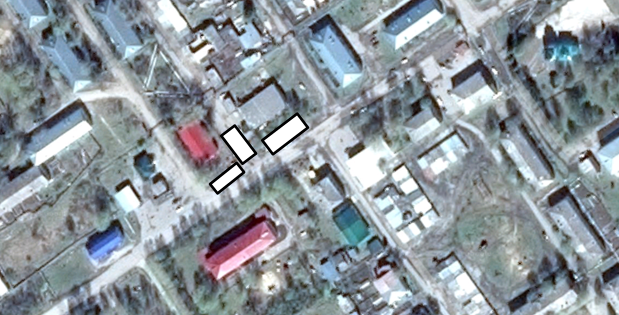 ПЕРЕЧЕНЬ НЕСТАЦИОНАРНЫХ ТОРГОВЫХ ОБЪЕКТОВ, ВРЕМЯФУНКЦИОНИРОВАНИЯ КОТОРЫХ ИМЕЕТ СЕЗОННЫЙ ХАРАКТЕР, НА ТЕРРИТОРИИ МУНИЦИПАЛЬНОГО ОБРАЗОВАНИЯ "ОКТЯБРЬСКОЕ СЕЛЬСКОЕ ПОСЕЛЕНИЕ"ПЛАН-СХЕМА МЕСТ НАХОЖДЕНИЯ НЕСТАЦИОНАРНЫХ ТОРГОВЫХ ОБЪЕКТОВ,ИСПОЛЬЗУЕМЫХ ПРИ ОРГАНИЗАЦИИ И ПРОВЕДЕНИИ ЯРМАРОК, ВРЕМЯФУНКЦИОНИРОВАНИЯ КОТОРЫХ ОПРЕДЕЛЯЕТСЯ КОНКРЕТНЫМИКАЛЕНДАРНЫМИ ДАТАМИ, НА ТЕРРИТОРИИ МУНИЦИПАЛЬНОГО ОБРАЗОВАНИЯ "ОКТЯБРЬСКОЕ  СЕЛЬСКОЕ ПОСЕЛЕНИЕ"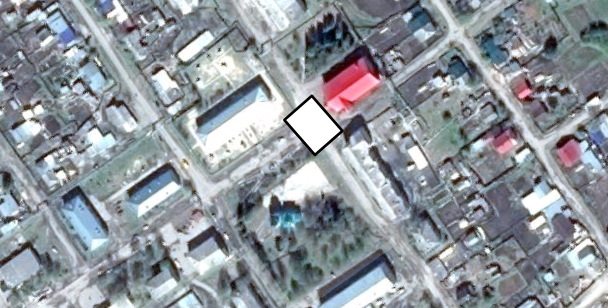 ПЕРЕЧЕНЬ НЕСТАЦИОНАРНЫХ ТОРГОВЫХ ОБЪЕКТОВ, ИСПОЛЬЗУЕМЫХПРИ ОРГАНИЗАЦИИ И ПРОВЕДЕНИИ ЯРМАРОК, ВРЕМЯ ФУНКЦИОНИРОВАНИЯКОТОРЫХ ОПРЕДЕЛЯЕТСЯ КОНКРЕТНЫМИ КАЛЕНДАРНЫМИ ДАТАМИ,НА ТЕРРИТОРИИ МУНИЦИПАЛЬНОГО ОБРАЗОВАНИЯ "ОКТЯБРЬСКОЕ СЕЛЬСКОЕ ПОСЕЛЕНИЕ"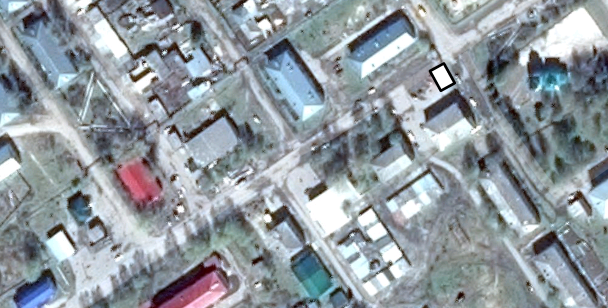                    схема размещения нестационарных торговых объектовN на схемеМестоположениеНаселенный пункт/окр. населенного пунктаТип нестационарного торгового объектаКоличество торговых мест применительно к нестационарным торговым объектам, предполагающим продажу товаров только с использованием лотка или палаткиПлощадь нестационарного торгового объекта, кв. мПлощадь территории, необходимой для размещения нестационарного торгового объекта, кв. мМесто размещения нестационарного торгового объекта на з/у, в зданиях, строениях, сооружениях, находящихся в государственной или муниципальной собственностиАссортимент товаровПериод размещенияНестационарный торговый объект, используемый только субъектами малого или среднего предпринимательства12345678910111Российская Федерация, Томская область, Томский район, МО «Октябрьское сельское поселение», с. Октябрьское, ул. Заводская, 14ас. ОктябрьскоеНекапитальный торговый павильон3036в границах земельного участка с кадастровым номером: 70:14:0326002:4продовольственные товарыкруглогодично2Российская Федерация, Томская область, Томский район, МО «Октябрьское сельское поселение», с. Октябрьское, ул. Заводская, 7ас. ОктябрьскоеНекапитальный торговый павильон2144в границах земельного участка с кадастровым номером: 70:14:0326001:818непродовольственные товары (детские товары)круглогодичноN на схемеМестоположениеНаселенный пункт/окр. населенного пунктаТип нестационарного торгового объектаКоличество торговых мест применительно к нестационарным торговым объектам, предполагающим продажу товаров только с использованием лотка или палаткиПлощадь нестационарного торгового объекта, кв. мПлощадь территории, необходимой для размещения нестационарного торгового объекта, кв. мМесто размещения нестационарного торгового объекта на з/у, в зданиях, строениях, сооружениях, находящихся в государственной или муниципальной собственностиАссортимент товаровПериод размещенияНестационарный торговый объект, используемый только субъектами малого или среднего предпринимательства1234567891011N на схемеМестоположениеНаселенный пункт/окр. населенного пунктаТип нестационарного торгового объектаКоличество торговых мест применительно к нестационарным торговым объектам, предполагающим продажу товаров только с использованием лотка или палаткиПлощадь нестационарного торгового объекта, кв. мПлощадь территории, необходимой для размещения нестационарного торгового объекта, кв. мМесто размещения нестационарного торгового объекта на з/у, в зданиях, строениях, сооружениях, находящихся в государственной или муниципальной собственностиАссортимент товаровПериод размещенияНестационарный торговый объект, используемый только субъектами малого или среднего предпринимательства1234567891011